Załącznik nr 6 Charakterystyka donicy miejskiej wraz z poglądową wizualizacją.Donica miejska przeznaczona do nasady drzew i krzewów o wymiarach 150cmx150cmx120cm. Samonośna konstrukcja stalowa wraz z zamocowanym systemem transportowym w postaci demontowanych uchwytów dźwigowych.Obudowa donicy wykonana ze stali konstrukcyjnej zabezpieczonej warstwą cynku i pokryta lakierem proszkowym, kolor RAL 7043 mat. Obudowa zwieńczona elementem stalowym powtarzającym kształt donicy. Obustronnie wypalony laserowo herb miasta Świętochłowice. Pozostałe naprzeciwległe ściany donicy obudowane elementami ozdobnymi w postaci listem z litego drewna     o przekroju 35mmx35mm i zaokrągleniu minimum 8mm. Listwy w kolorze dąb zabezpieczone lakierem bezbarwnym.Wkład stalowy ocynkowany wyposażony w system odwadniający w postaci otworu w dnie o średnicy 50mm, zabezpieczony sitkiem i geowłókniną. Dodatkowo donica wyposażona w system do uprawy roślin w pojemnikach: podziemny system mocowania drzew, system napowietrzający oraz nawadniający. Wewnątrz donicy ocieplenie ze styroduru o grubości 5 cm.Poglądowa wizualizacja: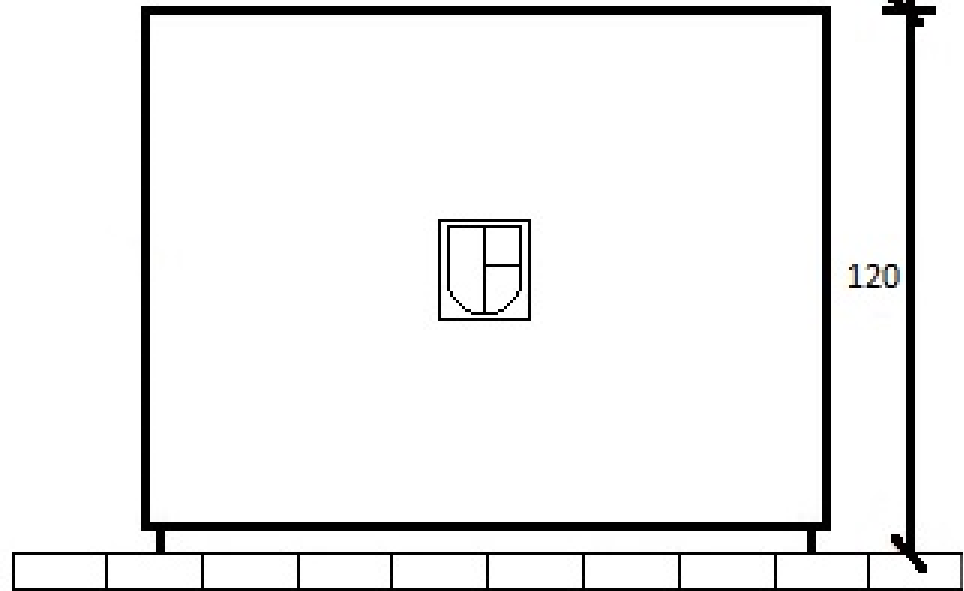 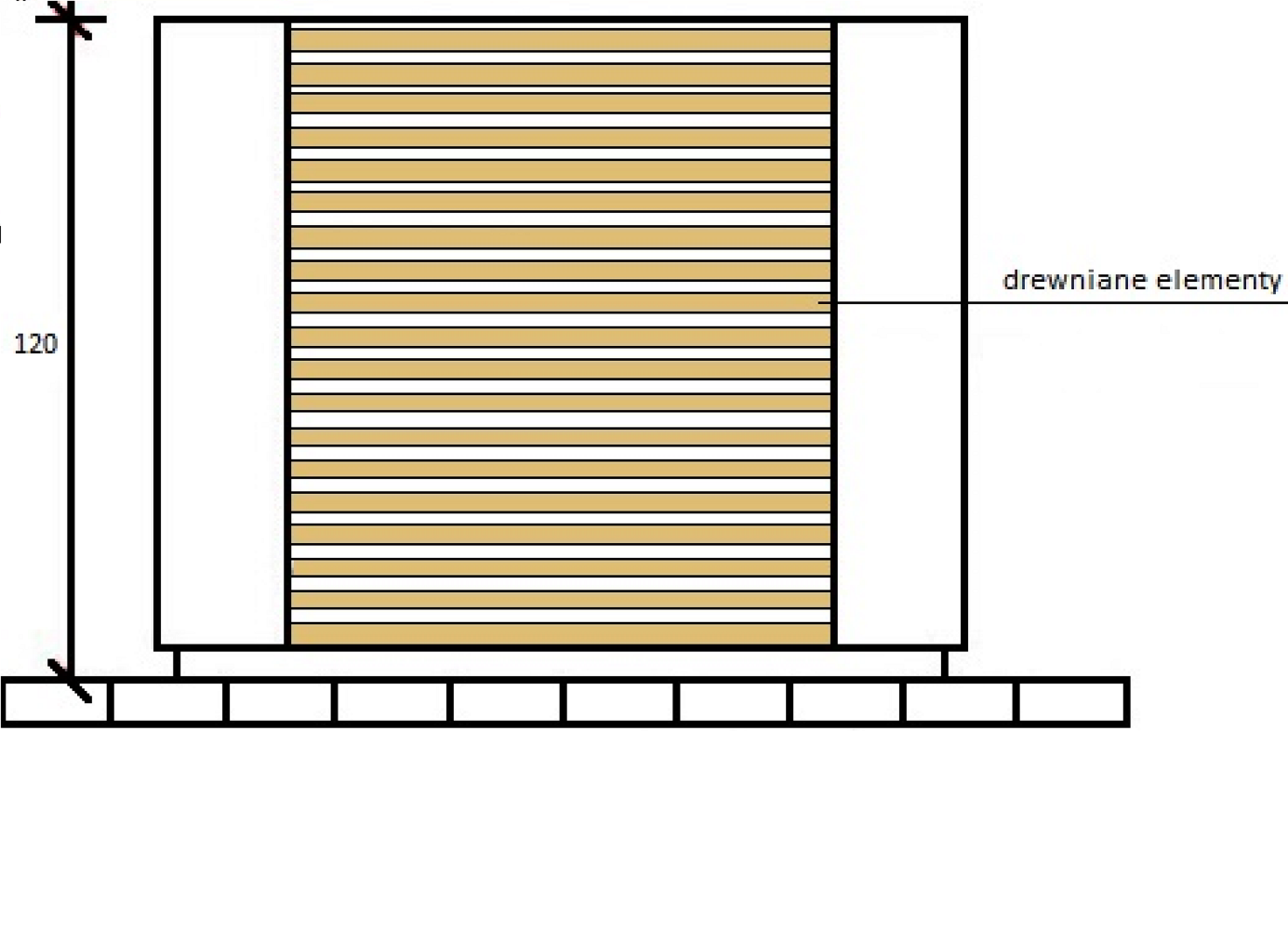 